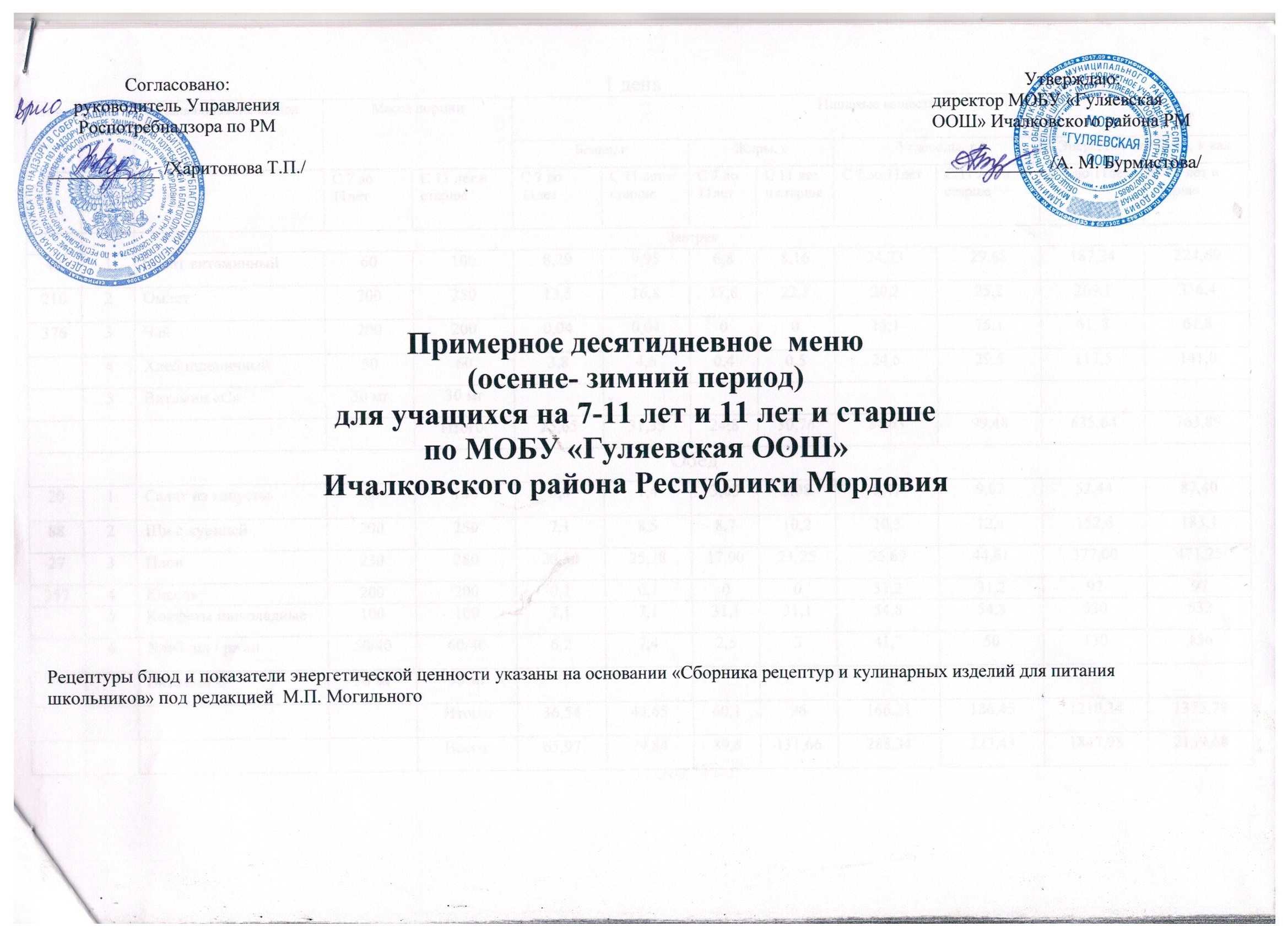 1 день2 день3 день4 день5 день6 день7 день8 день9 день10 деньНомер рецеп№ п/пНаименование блюдаМасса порцииМасса порцииПищевые веществаПищевые веществаПищевые веществаПищевые веществаПищевые веществаПищевые веществаПищевые веществаПищевые веществаНомер рецеп№ п/пНаименование блюдаМасса порцииМасса порцииБелки, гБелки, гЖиры, гЖиры, гУглеводы, гУглеводы, гЭнергетич ценность, к калЭнергетич ценность, к калС 7 до 11летС 11 лет и старшеС 7 до 11летС 11 лет и старшеС 7 до 11летС 11 лет и старшеС 7 до 11летС 11 лет и старшеС 7 до 11летС 11 лет и старшеОбед Обед Обед Обед Обед Обед Обед Обед Обед Обед Обед 201Закуска (Салат из капусты)601000,81,43,055,085,419,0252,4487,40882Щи с курицей2002507,18,58,710,210,312,4152,6183,1273Плов 23028020,3025,3817,0021,2535,6944,61377,00471,253574Кисель 2002000,10,10031,231,248,548,55Конфеты шоколадные50503,63,615,115,127,427,45305326Хлеб пш / ржан 50/4060/406,27,42,5341,750130156Итого:33,0441,1544,190138,81159,051161,871327,29Номер рецептуры№ п/пНаименование блюдаМасса порцииМасса порцииПищевые веществаПищевые веществаПищевые веществаПищевые веществаПищевые веществаПищевые веществаПищевые веществаПищевые веществаНомер рецептуры№ п/пНаименование блюдаМасса порцииМасса порцииБелки, гБелки, гЖиры, гЖиры, гУглеводы, гУглеводы, гЭнергетич ценность, к калЭнергетич ценность, к калС 7 до 11летС 11 лет и старшеС 7 до 11летС 11 лет и старшеС 7 до 11летС 11 лет и старшеС 7 до 11летС 11 лет и старшеС 7 до 11летС 11 лет и старшеОбед Обед Обед Обед Обед Обед Обед Обед Обед Обед Обед 491Закуска (Салат из моркови)60100       0,71,143,66,13,66,150,8284,7522Суп картофельный2002501,872,342,262,8313,3116,6481,00101,25294/3213Каша гороховая смясная котлета200/105250/1054,1/20,85,1/20,83,2/22,74/22,711,4/6,914,3/6,9209,5/314,8216,9/314,83764Какао2002003,43,43324,324,3139,7139,72135Яйцо вареное1шт1шт5,15,14,64,60,30,362,862,86Хлеб пшен/рж50/4060/406,27,42,5341,750130156Итого:42,1745,2841,8646,23101,51118,54988.621076,15Номер рецептуры№ п/пНаименование блюдаМасса порцииМасса порцииПищевые веществаПищевые веществаПищевые веществаПищевые веществаПищевые веществаПищевые веществаПищевые веществаПищевые веществаПищевые веществаНомер рецептуры№ п/пНаименование блюдаМасса порцииМасса порцииБелки, гБелки, гЖиры, гЖиры, гЖиры, гУглеводы, гУглеводы, гЭнергетич.  ценность, к калЭнергетич.  ценность, к калС 7 до 11летС 11 лет и старшеС 7 до 11летС 11 лет и старшеС 7 до 11летС 11 лет и старшеС 11 лет и старшеС 7 до 11летС 11 лет и старшеС 7 до 11летС 11 лет и старшеОбед Обед Обед Обед Обед Обед Обед Обед Обед Обед Обед Обед 441Закуска (Салат свекольный)601001,011,716666,1510,26100,45100,452232Запеканка творожная со сметанным соусом20025042,652,6777796,312,615,8746,9933,71033Суп   с фрикадельками200/20250/255,837,294,564,565,7013,5916,99118,8148,503764Чай 2002000,040,0400015,0515,0561,8361,835Витамин С50 мг50 мг6Хлеб  пшен/ржан50/4060/406,27,42,52,5341,750130156Итого:55,6869,0490,0690,0611189,09108,11157,981400,48Номер рецептуры№ п/пНаименование блюдаМасса порцииМасса порцииПищевые веществаПищевые веществаПищевые веществаПищевые веществаПищевые веществаПищевые веществаПищевые веществаПищевые веществаПищевые веществаПищевые веществаНомер рецептуры№ п/пНаименование блюдаМасса порцииМасса порцииБелки, гБелки, гЖиры, гЖиры, гЖиры, гУглеводы, гУглеводы, гУглеводы, гЭнергетич ценность, к калЭнергетич ценность, к калС 7 до 11летС 11 лет и старшеС 7 до 11летС 11 лет и старшеС 7 до 11летС 11 лет и старшеС 11 лет и старшеС 7 до 11летС 7 до 11летС 11 лет и старшеС 7 до 11летС 11 лет и старшеОбед Обед Обед Обед Обед Обед Обед Обед Обед Обед Обед Обед Обед 251Закуска (Салат из свежей капусты с зеленым горошком)601001,562,66,06,010,110,17,312,2255,6287,8842Суп борщ2002501,451,813,933,934,914,91100,2125,2582,00152,5128/83Пюре картофельное  рыба тушеная150/80180/1003,06/13,523,67/16,904,8/0,524,8/0,525,76/0,655,76/0,6520,45/0,2524,53/0,31163,15/60,0164/70/75,03764Чай  2002000,040,04000015,0515,0561,8361,835Витамин С50 мг50 мг6Хлеб пш/ржан 50/4060/406,27,42,52,53341,75013020677Бутерброд с маслом и сыром505013,7813,7812,6412,6412,6412,6460,1160,11394,35394,35Итого:39,6141,3529,8929,8937,0637,06245,06287,451221,931342,18Номер рецептуры№ п/пНаименование блюдаМасса порцииМасса порцииПищевые веществаПищевые веществаПищевые веществаПищевые веществаПищевые веществаПищевые веществаПищевые веществаПищевые веществаНомер рецептуры№ п/пНаименование блюдаМасса порцииМасса порцииБелки, гБелки, гЖиры, гЖиры, гУглеводы, гУглеводы, гЭнергетич ценность, к калЭнергетич ценность, к калС 7 до 11летС 11 лет и старшеС 7 до 11летС 11 лет и старшеС 7 до 11летС 11 лет и старшеС 7 до 11летС 11 лет и старшеС 7 до 11летС 11 лет и старшеОбед Обед Обед Обед Обед Обед Обед Обед Обед Обед Обед 671Закуска (Винегрет)601000,821,363,716,185,068,4456,8894,80492Суп молочный с крупой (пшено)2002504,826,031,021,2816,8321,04132,4165,502023Рожки отварные1501801215141785884304902434Сосиска отварная801008,3210,40162016,9621,20179,20224,003575Кисель 2002000,10,10031,231,297976Хлеб  пшен/ржан50/4060/406,27,42,5341,750130156Итого:32,2640,2937,2347,46196,75219,881025,481227,3Номер рецептуры№ п/пНаименование блюдаМасса порцииМасса порцииПищевые веществаПищевые веществаПищевые веществаПищевые веществаПищевые веществаПищевые веществаПищевые веществаПищевые веществаНомер рецептуры№ п/пНаименование блюдаМасса порцииМасса порцииБелки, гБелки, гЖиры, гЖиры, гУглеводы, гУглеводы, гЭнергетич ценность, к калЭнергетич ценность, к калС 7 до 11летС 11 лет и старшеС 7 до 11летС 11 лет и старшеС 7 до 11летС 11 лет и старшеС 7 до 11летС 11 лет и старшеС 7 до 11летС 11 лет и старше201Закуска (Салат из капусты)601000,81,43,055,085,419,0252,4487,40552Суп из овощей2002501,682,105,587,489,3511,69164,27188,862913Плов с курицей23028016,520,623,22928,836494542,54Банан 1 шт1 шт1,21,20010,81,857,457,45Сок ассорти2002000,60,60033332362366Хлеб пшен/ржан50/4060/406,27,42,5341,7501302066Итого:25,7833,334,3346,96118,26139,711076,711260,76Номер рецептуры№ п/пНаименование блюдаМасса порцииМасса порцииПищевые веществаПищевые веществаПищевые веществаПищевые веществаПищевые веществаПищевые веществаПищевые веществаПищевые веществаНомер рецептуры№ п/пНаименование блюдаМасса порцииМасса порцииБелки, гБелки, гЖиры, гЖиры, гУглеводы, гУглеводы, гЭнергетич ценность, к калЭнергетич ценность, к калС 7 до 11летС 11 лет и старшеС 7 до 11летС 11 лет и старшеС 7 до 11летС 11 лет и старшеС 7 до 11летС 11 лет и старшеС 7 до 11летС 11 лет и старшеОбед Обед Обед Обед Обед Обед Обед Обед Обед Обед Обед 201Закуска (Салат из капусты,  св. огурец)601001,92,76,18,65,67,996,4122,420152Суп крестьянский200/20250/354,795,996,037,5412,4215,53138,62148,211133Каша гречневая рассыпчатая2002508,510,67,99,938,247,7275,23192434Сосиска отварная801008,3210,40162016,9621,20199,20224,003765Какао 2002003,43,43324,324,3139,7139,76Хлеб пшен/ржан50/4060/406,27,42,5341,750135156Итого:33,1140,4941,5352,04139,18166,63984,121156,61Номер рецептуры№ п/пНаименование блюдаМасса порцииМасса порцииМасса порцииПищевые веществаПищевые веществаПищевые веществаПищевые веществаПищевые веществаПищевые веществаПищевые веществаПищевые веществаНомер рецептуры№ п/пНаименование блюдаМасса порцииМасса порцииМасса порцииБелки, гБелки, гЖиры, гЖиры, гУглеводы, гУглеводы, гЭнергетич ценность, к калЭнергетич ценность, к калС 7 до 11летС 7 до 11летС 11 лет и старшеС 7 до 11летС 11 лет и старшеС 7 до 11летС 11 лет и старшеС 7 до 11летС 11 лет и старшеС 7 до 11летС 11 лет и старшеОбед Обед Обед Обед Обед Обед Обед Обед Обед Обед Обед Обед 281Закуска (Салат из свеклы с черносливом)Закуска (Салат из свеклы с черносливом)601001,01,83,76,210,017,178,9131,32232Запеканка творожная со сметанным соусомЗапеканка творожная со сметанным соусом20025042,652,67796,312,615,8746,9933,7553Щи рыбные Щи рыбные 2002509,511,47,38,822,126,5178,32142134Яйцо вареноеЯйцо вареное1шт1шт5,15,14,64,60,30,362,862,83765Чай Чай 2002000,040,040015,0515,0561,8361,836Витамин СВитамин С50 мг50 мг7Хлеб Хлеб 50606,27,42,5341,750130156Итого:64,4478,3495,1118,9101,75124,751258,731559,63Номер рецептуры№ п/пНаименование блюдаМасса порцииМасса порцииПищевые веществаПищевые веществаПищевые веществаПищевые веществаПищевые веществаПищевые веществаПищевые веществаПищевые веществаПищевые веществаПищевые веществаНомер рецептуры№ п/пНаименование блюдаМасса порцииМасса порцииБелки, гБелки, гЖиры, гЖиры, гЖиры, гУглеводы, гУглеводы, гУглеводы, гЭнергетич ценность, к калЭнергетич ценность, к калС 7 до 11летС 11 лет и старшеС 7 до 11летС 11 лет и старшеС 7 до 11летС 11 лет и старшеС 11 лет и старшеС 7 до 11летС 7 до 11летС 11 лет и старшеС 7 до 11летС 11 лет и старшеОбед Обед Обед Обед Обед Обед Обед Обед Обед Обед Обед Обед Обед 671Закуска (Винегрет )601001.382,32,62,64,44,4     5,5        9,359,0498,41082Суп картофельный с клецками и сметаной2002507,79,210,310,312,412,417,220,6192,1230,52433Сосиска отварнаярожки отварные80/150100/1804,7/5.524,7/6,6211,7/4,5211,7/4,5211,7/5,4211,7/5,420,5/26,450,5/31.73126/168,4126/232,44Печенье50503,83,84,94,94,94,937,537,5208,5208,53575Кисель 2002000,10,1000031,231,297976Хлеб пшен/ржан50/4060/406,27,42,52,53341,7501301567Яблоко 1 шт1 шт0,80,80,00,00017,417,483,241,6Итого:30,234,9236,5236,5241,8241,82177,9198,681063,941160,14Номер рецептуры№ п/пНаименование блюдаМасса порцииМасса порцииПищевые веществаПищевые веществаПищевые веществаПищевые веществаПищевые веществаПищевые веществаПищевые веществаПищевые веществаНомер рецептуры№ п/пНаименование блюдаМасса порцииМасса порцииБелки, гБелки, гЖиры, гЖиры, гУглеводы, гУглеводы, гЭнергетич ценность, к калЭнергетич ценность, к калС 7 до 11летС 11 лет и старшеС 7 до 11летС 11 лет и старшеС 7 до 11летС 11 лет и старшеС 7 до 11летС 11 лет и старшеС 7 до 11летС 11 лет и старшеОбед Обед Обед Обед Обед Обед Обед Обед Обед Обед Обед 491Закуска (Салат из морковис  изюмом)601001,141,76,19,26,19,284,788,9502Щи  со свежей капустой2002501,401,753,914,896,798,4967,8084,751992Горох отварной 1502003,34,47,5102,83,71802402603Гуляш 8010027,133,926,933,63,13,9362,6453,34Яблоко 2002000,80,80017,417,483,241,63495Компот из сухофруктов2002000,040,040015,0515,0561,8361,836Хлеб 50606,27,42,5341,750130156Итого:39,9849,9946,9160,6992,94107,741054,11126,38